FIFTH SUNDAY of EASTER		           May 15, 2022PRELUDE                             Fugue in C, BuxWV 174		       Buxtehude (1637-1707)                 WELCOME & ANNOUNCEMENTSINTROIT                                   Now Enter In				            Hebble (1934-2020)CALL TO WORSHIP     					                   Liturgist – Betsy RuehlLeader: Let everything that has being praise the name of the Lord!People: Young men and women alike, old and young together shall praise the name of the Lord.Leader: The Lord is risen! People: He is risen indeed!Leader: Let us worship GodMORNING PRAYER*OPENING HYMN 667	When Morning Gilds the Skies		           Laudes DomineCALL TO CONFESSIONPRAYER OF CONFESSION     Holy God, we long for you to make us whole, for sin has stained and scarred us. We worship you with our lips, but not with our hearts. We follow you with our words, but not with our lives. Our habits are those of convenience; they reinforce only our guilt. Forgive us, Lord, this and all our sin. Complete us, that we might go forward in the way of Jesus Christ.SILENT PRAYERASSURANCE OF PARDON*GLORIA PATRI 581                                                                                                        GreatorexFIRST SCRIPTURE READING                                                                      Psalm 148 p. 508                  ANTHEM	 	     Come, Ye Sinners, Poor and Needy	             	 Walker (1809-1875)    SECOND SCRIPTURE READING                                                               Acts 11:1-18 p. 895           REFLECTIONS                                                                                           Jean Hashagen, Elder  HYMN OF MEDITATION 450          Be Thou my Vision                                                     Slane  *AFFIRMATION OF FAITH	   The Apostles' Creed                     	           Hymnal p. 35 PRAYERS OF THE PEOPLE & THE LORD’S PRAYER*CLOSING HYMN  611	      Joyful, Joyful, We Adore Thee		            Hymn to Joy*CHARGE and BENEDICTION POSTLUDE		             Concerto in G:  Presto	BWV 592	                Ernst (1696-1715)                                                                                                                            Bach (1685-1750)	Hearing devices are available for your convenience.Please be aware that they do not function until after the service begins.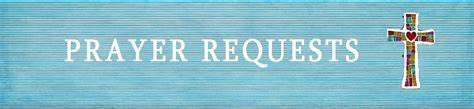 The Legacy: Mary June CookShenandoah Nursing Home: Rubye Schwab Summit Square: Lillian HryshkanychHome: Dick Huff, Nancy Garber, Mary Ultee, Edie Lawrence, Mary Ann MaupinFriends and Family: Erwin Berry (Joan), Shae Blackwell and Family (Preschool), Bill Bromley, Tom Brown, Debbie Conner, Jerry Hughes, Sally McNeel, Bill Metzel (Joyce Tipton), George Morris Jr., Col. Stuart Roberts (Mark Henderson), Andy Robeson (Cunninghams), Jennifer & Charlotte Sergeant (Kathy Brown), Danny Smith (Nancy Hypes), Ida Waddy, Paul Watts (Colleen Cash), Rory Leap (Currys).Military: Carson Craig, Jeremiah Henderson.Missionaries: Elmarie & Scott Parker, PC (USA) Regional Liaisons to Iraq, Syria & Lebanon Today’s link is :  https://youtu.be/sDAzjPvR1YQOur Christian sympathies to the family of William (Bill) Kiser who passed on May 8, 2022.Book Study, Being Presbyterian in the Bible Belt, to be rescheduled. FIRST PRESBYTERIAN CHURCHWAYNESBORO, VIRGINIA A community-minded congregation living out the love of Christ as we serve one another with humility, gentleness, and patience through God’s grace.May 15, 2022  11:00 AM 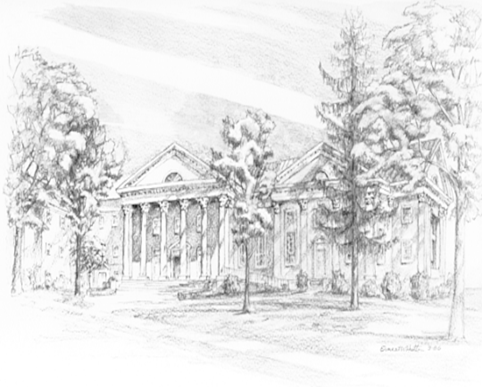 P.O. Box 877249 South Wayne AvenueWaynesboro, Virginia(540) 949-8366Church Website:  www.firstpresway.orgPreschool Website:  www.firstprespre.orgEmail:  church@firstpresway.com                                                                                                                                                                                                               P.O. Box 877                                                                                                                                                                                                        249 South Wayne Avenue                                                                                                                                                                                                         Waynesboro, Virginia                                                                                                                                                                                                           (540) 949-8366                                                                                                                                                                                                        Church Website:  www.firstpresway.org                                                                                                                                                                                                          Preschool Website:  www.firstprespre.org                                                                                                                                                                                                              Email:  church@firstpresway.com